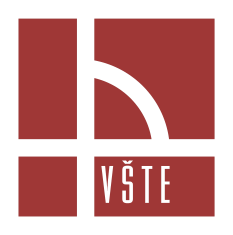 Vysoká škola technická a ekonomická v Českých BudějovicíchOkružní 10, 370 01  České BudějoviceŽÁDOST O PŘIDĚLENÍ INTERNÍHO GRANTU1. Název interního grantu: Konstruování v programu SolidWorks vrámci předmětu Projektování a výroba strojírenství 	Katedra: Strojírenství 2. Hlavní řešitel: 	Příjmení, jméno, tituly: Kmec, Ján, doc. Ing. CSc.	Pracovní zařazení: docent	Kontakt: e-mail: kmec@mail.vstecb.cz	tel.: 7758670353. Spoluřešitelé: 	Příjmení, jméno, titul: Kučerka, Daniel, Ing. PhD.	Kontakt: e-mail: kucerka@mail.vstecb.cz	tel: 775779487	Příjmení, jméno, titul: Rusnáková, Soňa, doc. Ing. PhD.	Kontakt: rusnakova@mail.vstecb.cz		tel: +420387842195	Příjmení, jméno, titul: Gombár, Miroslav, Ing. PhD.	Kontakt: gombar@mail.vstecb.cz		tel: +420387842195	Příjmení, jméno, titul: Ing. Martin Podařil, Ph.D.	Kontakt:podaril@mail.vstecb.cz			tel: 608237471	Příjmení, jméno, titul: Jiří Cech	Kontakt:14608@mail.vstecb.cz			tel: 7225759474. Anotace:Jedná se o nákup SolidWorksu, který je velmi používaným softwarem ve strojírenství na celém světě. Nákup proběhne za účelem rozšířit oblast výuky v oblasti konstruování. Studenti budou při výstupu ze školy ovládat dva návrhářské programy a to jim zvětší šanci na úspěch při hledání uplatnění.5. Konkrétní výstupy:- zahájení výuky SolidWorks - zvýšení uplatnění studentů po dokončení studií- zvýšení zájmu studentů o studium na VŠTE- zvýšení konkurenceschopnosti - zvýšení kvality výuky- větší propojení praxe a školy (jedná se o často používaný software v praxi)- rozšíření znalostí studentů6. Přínos k rozvoji VŠTE:Hlavním přínosem k rozvoji VŠTE bude ve zvýšení pravděpodobnosti uplatnění studentů po ukončení studia a tím se zvedne zájem studentů o studium na VŠTE. Dalším nesporným přínosem je fakt, že SolidWorks je jeden z nejpoužívanějších návrhářských programů ve strojírenství. Z toho důvodu se zvýší konkurenceschopnost, kvalita výuky, motivace studentů učit se a vyšší odbornost studentů při dokončení studia na VŠTE.7. Cílová skupina: Cílovou skupinou jsou studenti VŠTE, kteří se budou učit v programu SolidWorks pracovat. Další cílovou skupinou je škola, která bude vykazovat vyšší kvalitu vzdělávání a výstupů zakázkové práce. 8. Současný stav řešeného problému:Řešení SolidWorks pokrývají všechny aspekty procesu vývoje. Produkt je vybavený a má integrovaný workflow-dizajnu, ověřování, trvale udržitelný dizajn, komunikaci a správu dat. Návrháři a inženýři dokáží s lehkostí zahrnout víc disciplín najednou a tím mohou zkrátit vývojový cyklus a zvýšit produktivitu. Inovační produkty se z tohoto důvodu mohou dodávat na trh daleko rychleji.9. Cíle řešení:*Snaha o zvýšení aktraktivity předmětu Projektování a výroba strojírenství*Individuální přístup k učebnímu stylu studentů*Popularizace Projektování a výroba strojírenství implementací animací do výuky*Podpora a rozvoj informační gramotnosti učitelů a studentů*Větší názornost probírané látky, která povede ke snadnějšímu zapamatování a pochopení učiva10. Harmonogram prací v roce 2015: a) Výběrové řízení a nákup softwaru SolidWorks					04-05/2015b) Školení pedagogů pre ovládanie software SolidWorks 				06-08/2015c) Školení studentů pre ovládanie software SolidWorks 				09-10/2015d) Aplikace SolidWorks pro praktické využití 					10-11/201511. Rozpočet projektu: Specifikace položek (výpis plánovaných výdajů pro potřeby výběrového řízení pro referenta nákupu VŠTE): 1. Nákup software SolidWorks 				     á 250.000,- Kč2. Náklady na odměny pro řešitelský kolektiv                 6x4000 = 24.000,- Kč…………………………………..	Podpis hlavního řešiteleKategorieČástka [Kč]Dlouhodobý nehmotný majetek	250.000,-Materiální náklady, včetně drobného majetku	0,-Služby a náklady nevýrobní	0,-Osobní náklady	24.000,-